16.	A & B are complementary. If Sin(A) = 3/11, what is Tan(B)? You answer can be decimal or fraction.17.	If Cos(θ) = 7/8, find Sin(90 -  θ).18.	G 			A)  What trig function is equivalent to Sin(G)___________				B)  If tan(G) = 3/11, then tan(H) = ___________ 			       H19.	Sally is sitting 19ft from a wall and holding a rope that’s attached to the top of the wall. The angle of elevation between the rope & ground is 79. How long is the rope?20.	A certain airplane is capable of a steady 26 climb. When the jet is 900ft in altitude, how many feet has it travelled through the air (diagonally)?21. 	Sally is flying a kite at an angle of elevation of 43. Her hands are 1m above the ground. If 35m of string have been let out, how high is the kite?22.	When the sun is 68 above the horizon, a pole casts a shadow that’s 85in long. How tall is the pole?23.	A 32ft tall ladder is leaning against a wall. If the ladder contacts the wall at a point 27.5ft above ground, what’s the measure of the angle between the ladder and wall?24.	Sally’s brother is in a tree house looking down. At a 19 angle of depression, he sees a dog. If the treehouse is 12ft high, how far away is the dog from the base of the tree? 25.	Find the angle of elevation of the sun if a 120ft tall cellphone tower is casting a shadow that’s 195ft long.26.	Point M is at (3, 7). Point N is at the origin (0, 0). What’s the measure of the angle formed by  and the x-axis?27.	If the diagonal of a certain square is 62, what’s the area of the square?28.	The perimeter of a certain equilateral  is 42. What’s the exact length of the altitude of the triangle?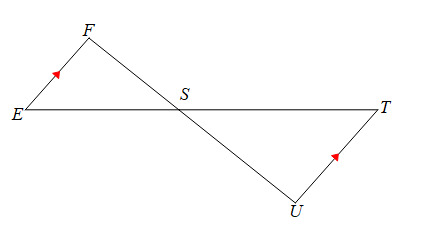 29.	Given: 	Prove: EFS  TUS